Annual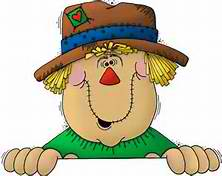 Duran’s Down Home DaysSaturday, May 19 & Sunday, May 20, 2018Waterford Community Fairgrounds*Sign up for Volunteers, Demonstrators*	Group Name: _______________________________________________	Contact Person: ____________________________________________	Phone #: ____________________________________________________I/We would be interested in volunteering in the following area(s) [circle your choice(s)]:Demonstrating – Games – Staffing/Raffles – Make & TakeWorkshops – Set Up/Clean Up Crew – Face PaintingMusic/Entertainment – Donation of Product/Services – OtherList details, available days/times: ___________________________________________________________________________________________________DEADLINE: April 28, 2018Please return completed forms to Duran’s Down Home Days10532 Rt. 97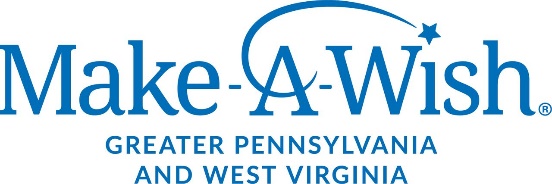 Waterford, PA 16441For more information, call (814) 490-2179